Points qu'il est proposé de reporter à une future réunion______________Conseil 2021
Consultation virtuelle des Conseillers, 8-18 juin 2021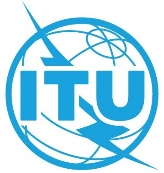 Révision 2 du 
Document C21/1-F8 juin 2021Original: anglaisProjet d'ordre du jour de la consultation virtuelle des Conseillers (CVC-1/C21)Projet d'ordre du jour de la consultation virtuelle des Conseillers (CVC-1/C21)TitreDoc. N°FINAL1Compilation des résultats des discussions des consultations virtuelles des ConseillersC21/141+2Rapport sur l'AR-19 et la CMR-19 (il convient d'en prendre note avec le Document C21/14 ci-dessus)C21/271+3Rapport sur la mise en œuvre du Plan stratégique et sur les activités de l'Union pour la période 2020-2021 (numéros 61, 82 et 102 de la Convention)C21/351+4Projet de Plan opérationnel quadriennal du Secrétariat général pour la période 2022-2025 (numéros 87A, 181A, 205A, 223A de la Convention) 
(Résolution 1390 du Conseil)C21/281+5Élaboration du Plan stratégique et du Plan financier de l'Union pour la période 2024-2027C21/641+6Liste des candidatures aux fonctions de Président et Vice-Président des GTC, GE et GEIC21/21(Add.3)1+7Travaux préparatoires en vue de la CMDT-21 (Décision 609 du Conseil)–	Lettre du Gouvernement de l'Éthiopie concernant la tenue de la CMDT-21–	Lettre du Gouvernement de la Fédération de RussieC21/30(Cor.1)C21/76C21/831+8Travaux préparatoires en vue du FMPT-21 (Résolution 2 de la PP, Décision 611 du Conseil)C21/51+9Travaux préparatoires en vue de l'AMNT-20 (Décision 608 du Conseil)–	Contribution de l'Inde – AMNT-20: scénarios possibles suite au COVID-19 et recommandationsC21/24C21/781+10Travaux préparatoires en vue de la Conférence de plénipotentiaires (Bucarest, 2022)C21/731+11Propositions d'améliorations concernant les Conférences de plénipotentiairesC21/131+12Mise en œuvre des Recommandations 6 et 7 de la Commission 5 de la PP-18 (processus d'élection)C21/4(Rév.1)1+13Travaux préparatoires en vue de la Conférence mondiale des radiocommunications de 2023C21/551+14Dates et durée proposées pour les sessions de 2022, 2023, 2024, 2025 et 2026 du Conseil de l'UIT et les séries de réunions des Groupes de travail du Conseil en 2022 et 2023 (Résolutions 77 et 111 de la PP et Décision 612 du Conseil)C21/21+15Calendrier des futures conférences, assemblées et réunions de l'Union: 2021-2024 (Résolutions 77 et 111 de la PP)C21/371+16Journée mondiale des télécommunications et de la société de l'information (Résolution 68 de la PP)C21/171+17Projet de budget biennal de l'Union internationale des télécommunications pour 2022-2023C21/65+Add.11+18Montant préliminaire de l'unité contributive pour le plan financier 2024-2027C21/561+19Activités demandées mais non budgétées (UMAC)C21/491+20Rapport du Président du Groupe de travail du Conseil sur les ressources financières et les ressources humaines (GTC-FHR) (Décisions 558 et 563 (MOD) du Conseil) (Résolutions 151, 152, 158, 169 et 170 de la PP)C21/50+Add.11+21Arriérés et comptes spéciaux d'arriérés (Résolution 41 de la PP)C21/111+22Rapport de l'auditeur interne sur les activités d'audit interneC21/441+23Nouvelle fonction d'investigation et nouveau processus en matière d'enquêteC21/601+24Rapport sur les progrès réalisés concernant le projet de locaux du siège de l'Union (Résolution 212 de la PP, Décision 619 du Conseil)–	Contribution de l'État du Koweït – Proposition de révision de la Décision 619–	Contribution des États-Unis d'Amérique, du Canada, du Mexique et de l'Argentine – Variante concernant la proposition de révision de la Décision 619 figurant dans le Document C21/77C21/7C21/77C21/811+25Rapport du Groupe MSAG (Résolution 212 de la PP)C21/481+26Stratégie et plan de mise en œuvre pour les conditions de travail du personnel (Décision 619 du Conseil)C21/291+27Décisions de l'Assemblée générale des Nations Unies relatives aux conditions d'emploi dans le cadre du régime commun des Nations UniesC21/231+28Rapport sur les résultats des activités du GTC-SMSI/ODD (Résolution 140 de la PP et Résolutions 1281, 1332 (MOD) et 1334 (MOD) du Conseil) (il convient d'en prendre note sous forme d'ensemble)C21/8129Rapport du Groupe de travail du Conseil sur la protection en ligne des enfants (Résolution 179 de la PP, Résolution 1306 (MOD) du Conseil) (il convient d'en prendre note sous forme d'ensemble)C21/57130Rapport du Groupe de travail du Conseil sur l'utilisation des langues (Résolution 154 de la PP, Résolution 1372 (MOD) du Conseil) (il convient d'en prendre note sous forme d'ensemble)C21/12131Rapport du Groupe EG-RTI (Résolution 146 de la PP, Résolution 1379 (MOD) du Conseil) (il convient d'en prendre note sous forme d'ensemble)C21/26132Rapport du Président du Groupe de travail du Conseil sur les questions de politiques publiques internationales relatives à l'Internet (GTC-Internet) (Résolutions 1305 et 1336 (MOD) du Conseil) (il convient d'en prendre note sous forme d'ensemble)C21/51133Rapport sur la façon dont le cadre offert par le Programme mondial cybersécurité est actuellement utilisé par l'UITC21/36134Lignes directrices relatives à l'utilisation du Programme mondial cybersécurité par l'UIT–	Contribution de l'Australie, du Canada, de la République tchèque, de la France, de la Roumanie et du Royaume-Uni de Grande-Bretagne et d'Irlande du Nord – Lignes directrices relatives à l'utilisation du Programme mondial cybersécuritéC21/71C21/82135Rapport du Comité consultatif indépendant pour les questions de gestion (CCIG) (Résolution 162 de la PP, Décision 565 du Conseil)C21/22136Rapport du Groupe de travail sur les contrôles internesC21/63137Rapport sur la vérification générale à la suite du cas de fraude dans un bureau régional (Décision 613 du Conseil)C21/75138Système de gestion de la résilience de l'organisation (ORMS)C21/15139Rapport sur la mise en œuvre du plan d'action pour la gestion des risquesC21/61(Cor.1)140Initiative en faveur de la transformation numérique (DT-I)C21/70141Rapport d'activité sur la mise en œuvre du Plan stratégique pour les ressources humaines et de la Résolution 48 (Rév. Dubaï, 2018) de la PPC21/54142Participation de l'UIT au Comité mixte de la Caisse commune des pensions du personnel des Nations UniesC21/69143Rapport du Bureau de l'éthiqueC21/59144Passifs de l'assurance maladie après la cession de service (ASHI)C21/46145Fonds pour le développement des technologies de l'information et de la communication (FDTIC) (Décision 11 de la PP)C21/34146Renforcement de la présence régionale (Résolution 25 de la PP)C21/25147Indice de développement des TIC–	Contribution de la Tunisie – Mise en œuvre de la Résolution 131 (Rév. Dubaï, 2018) de la Conférence de plénipotentiairesC21/62C21/80148Résultats de la CMR-19 ayant des incidences financièresC21/67149Rapport sur le recrutement d'un cabinet de conseil en gestion externe indépendant, comprenant des recommandations et diverses stratégies (point 3 du décide de Résolution 11 de la PP)–	Contribution du Japon – Évaluation stratégique et financière des manifestations ITU TelecomC21/10C21/79150Demandes d'exonérationC21/39+Add.1151Stratégie de coordination des efforts entre les trois Secteurs de l'Union (Résolution 191 de la PP)C21/38152Rapport sur la durabilité environnementale de l'UITC21/68153Projet de politique de l'UIT en matière d'accessibilité pour les personnes handicapéesC21/72154Incidences de la pandémie de COVID-19 sur le fonctionnement et les activités de l'UITC21/74155Participation de l'UIT aux mémorandums d'accord ayant des incidences financières et/ou stratégiquesC21/451TitreDoc. N°FINAL1Activités de l'UIT liées à l'Internet: Résolutions 101, 102, 133 et 180 de la PP (y compris le point 1 du charge le Conseil de la Résolution 102)C21/3322Activités de l'UIT concernant le renforcement du rôle de l'Union dans l'instauration de la confiance et de la sécurité dans l'utilisation des TIC (Résolutions 130 et 174 de la PP)C21/1823Activités de l'UIT relatives à la Résolution 70 (Rév. Dubaï, 2018) de la PPC21/624Rapport sur les manifestations ITU Telecom World (Résolution 11 de la PP, Résolution 1292 du Conseil)C21/1925Produits et charges (Décision 5 de la PP): Examen annuel des produits et des charges (Décision 5 de la PP) et mesures d'efficacitéC21/926Recouvrement des coûts pour le traitement des fiches de notification des réseaux à satellite (Décision 482(MOD) du Conseil)C21/1627Participation provisoire des entités s'occupant de questions de télécommunication aux activités de l'UITC21/2028Amélioration de la gestion et du suivi de la contribution des Membres de Secteur, des Associés et des établissements universitaires aux dépenses de l'UITC21/5229Rapport d'activité sur la mise en œuvre des Décisions 600 et 601 du Conseil (numéros UIFN et IIN)C21/47210Compilation des décisions adoptées par la PP-18 et visées dans les comptes rendus de ses séances plénières, en particulier les décisions basées sur les recommandations des Commissions et du Groupe de travail de la plénière (Doc. C19/107, Rec. 27.9)C21/58211Étude de faisabilité sur la création d'un institut de formation de l'UITC21/32212Mesures prises par l'UIT concernant les conditions relatives à l'assistance médicale d'urgence sur place lors des conférences et des réunions de l'UIT se tenant à l'extérieur de GenèveC21/31213Résolutions et Décisions du Conseil devenues caduquesC21/32